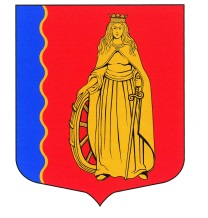                 МУНИЦИПАЛЬНОЕ ОБРАЗОВАНИЕ                 «МУРИНСКОЕ СЕЛЬСКОЕ ПОСЕЛЕНИЕ»               ВСЕВОЛОЖСКОГО МУНИЦИПАЛЬНОГО РАЙОНА             ЛЕНИНГРАДСКОЙ ОБЛАСТИ             АДМИНИСТРАЦИЯ             ПОСТАНОВЛЕНИЕ02.10.2019 г.                                                                                       № 262г. МуриноОб утверждении муниципальной программы "Формирование законопослушного поведения участников дорожного движения в МО «Муринское городское поселение» Всеволожского муниципального района Ленинградской области на 2019-2020 годы»,В соответствии с частью 4 статьи 6 Федерального закона №196-ФЗ от 10.12.1995 "О безопасности дорожного движения", распоряжением Правительства Российской федерации от 27.10.2012 г. №1995-р «О концепции федеральной целевой программы «Повышение безопасности дорожного движения в 2013-2020 годах», Федеральным законом от 06.10.2003г. № 131-ФЗ «Об общих принципах организации местного самоуправления в Российской Федерации», пунктом 4 «б» поручения Президента Российской Федерации от 14.03.2016 г. №Пр-637ГС, администрация МО «Муринское сельское  поселение» Всеволожского муниципального района Ленинградской областиПОСТАНОВЛЯЕТ:Утвердить муниципальную программу «Формирование законопослушного поведения участников дорожного движения в МО «Муринское  городское поселение» Всеволожского муниципального района Ленинградской области на 2019-2020 годы» согласно приложению 1.Опубликовать настоящее постановление в газете «Муринская панорама» и на официальном сайте администрации в информационно-телекоммуникационной сети Интернет.Настоящее постановление вступает в силу с момента его официального опубликования.Контроль за исполнением настоящего постановления возложить на заместителя главы администрации по ЖКХ, благоустройству и безопасности  Конева И.Н.И.о.главы администрации		                                                       Г.В.ЛевинаСогласовано:Заместитель главы администрации по ЖКХ, благоустройству и безопасности                               Конев И.Н.Начальник финансово-экономического отдела – главный бухгалтер                                                                        Чемарина В.И.Ведущий специалист -юрист                                                            Смирнова С.В.Ознакомлены:________________________________________________________________________________________________________________________________________________________________________________________________________________________________________________________________________________________________________________________________________________________________________________________________________________________________________________________________________________________________________________________________________________________________________________________________________________________________________________Приложение №1 к постановлению администрации  МО «Муринское сельское поселение» Всеволожского муниципального района Ленинградской области от                  .2019 г. №    		 Муниципальная программа«Формирование законопослушного поведенияучастников дорожного движения в муниципальномобразовании «Муринское городское поселение» Всеволожского муниципального района Ленинградской области на 2019-2020 годы»2019 г.Паспорт муниципальной программы«Формирование законопослушного поведения участников дорожного движения муниципальном образовании «Муринское городское поселение» Всеволожского муниципального района Ленинградской области на 2019-2020 годы»I. Общие сведенияМуниципальное образование «Муринское городское поселение» расположено к северо-западу от территории города Санкт- Петербурга и граничит со следующими субъектами:· на севере — МО «Кузьмоловское городское поселение»;· на севере и северо-востоке — МО «Новодевяткинское сельское поселение»;· на востоке — МО «Всеволожский муниципальный район»;· на юге и западе — г.Санкт-Петербург;· на северо-западе — МО «Бугровское сельское поселение».Город Мурино получил свой статус в соответствии с областным законом №17-оз от 15 апреля 2019 года «Об административно-территориальных преобразованиях во Всеволожском муниципальном районе Ленинградской области».
Является административным центром муниципального образования «Муринское городское поселение» Всеволожского муниципального района Ленинградской области.Численность населения муниципального образования на 01.01.2019 г. составляла 49664 человека.II. Улично-дорожная сетьВ муниципальном образовании имеется пересечение автомобильной дороги местного значения с железнодорожными линиями.Основными недостатками улично-дорожной сети поселения являются:- прохождение потоков грузового транспорта через центральную зону поселения;-нехватка необходимого количества автостоянок у объектов массового посещения и гостевых автостоянок.III. Содержание проблемы и обоснование необходимости её решенияРешение проблемы обеспечения безопасности дорожного движения является одной из важнейших задач современного общества. Проблема аварийности на транспорте (далее - аварийность) приобрела особую остроту в последние годы в связи с несоответствием существующей дорожно-транспортной инфраструктуры потребностям общества в безопасном дорожном движении, недостаточной эффективностью функционирования системы обеспечения дорожного движения, и низкой дисциплиной участников дорожного движения.К основным факторам, определяющим причины высокого уровня аварийности, следует отнести:- пренебрежение требованиями безопасности дорожного движения со стороны участников движения;- низкий уровень подготовки водителей транспортных средств;- недостаточный технический уровень дорожного хозяйства;- несовершенство технических средств организации дорожного движения;Основной рост автопарка приходится на индивидуальных владельцев транспортных средств – физических лиц. Именно эта категория участников движения сегодня определяет, и в будущем будет определять порядок на дорогах, и именно они, в большинстве случаев, являются виновниками дорожно-транспортных происшествий, совершенных по причине нарушения правил дорожного движения.Таким образом, обстановка с обеспечением безопасности дорожного движения на территории муниципального образования требует воспитания правовой культуры и формирования законопослушного поведения участников дорожного движения.Настоящая Программа позволит обеспечить комплексное и системное решение вопросов и решения конкретных проблем на основе:- определения конкретных целей, задач и мероприятий;- концентрации ресурсов с целью реализации мероприятий, осуществляемых в сфере обеспечения безопасности дорожного движения;- повышения эффективности управления в области обеспечения безопасности дорожного движения.IV. Основные цели и задачи, срок реализации программыЦелями муниципальной программы являются:1.Сокращение количества дорожно-транспортных происшествий, в том числе и с пострадавшими;2.Повышение уровня воспитания правовой культуры и законопослушного поведения участников дорожного движения;3.Профилактика детского дорожно-транспортного травматизма.Для достижения этих цели необходимо решения следующих задач:1. Предупреждение опасного поведения детей дошкольного и школьного возраста, участников дорожного движения.2. Создание комплексной системы профилактики дорожно-транспортных происшествий в целях формирования у участников дорожного движения стереотипа законопослушного поведения и негативного отношения к правонарушениям в сфере дорожного движения, реализация программы правового воспитания участников дорожного движения, культуры их поведения.3. Совершенствование системы профилактики детского дорожно-транспортного травматизма, формирование у детей навыков безопасного поведения на дорогах.4. Снижение количества дорожно-транспортных происшествий, в том числе с участием пешеходов.Срок реализации Программы 2019 - 2020 годы.V. Перечень мероприятий программыМероприятия Программы систематизируется по следующим основным направлениям:- разработка годовых межведомственных планов мероприятий по профилактике детского дорожно-транспортного травматизма в учреждениях образования;- проведение в образовательных организациях пропагандистских кампаний, направленных на формирование у участников дорожного движения стереотипов законопослушного поведения;-проведение уроков правовых знаний в образовательных организациях, в рамках Всероссийской акции «Внимание – дети!» и других оперативно - профилактических мероприятий;-проведение разъяснительной работы о видах ответственности за противоправные поступки, характерные для участников дорожного движения, виды понятий об административной, гражданско-правовой, уголовной ответственности участников дорожного движения.Организация и проведение совместно с ОГИБДД ОМВД России по Всеволожскому району Ленинградской области мероприятий для учащихся общеобразовательных и детей дошкольных образовательных учреждений муниципального образования. Перечень мероприятий указан в приложение №1.VI. Ресурсное обеспечение программыРесурсное обеспечение реализации Программы - за счет всех источников финансирования, планируемое с учетом возможностей ее реализации, с учетом действующих расходных обязательств и необходимых дополнительных средств при эффективном взаимодействии всех участников Программы. Финансирование Программы осуществляется за счет средств местного бюджета.Общий объем финансирования составляет 20,0 тысяч рублей, в том числе по годам:- 2019 год – 0,0 тыс. руб.,- 2020 год – 20,0 тыс. руб.,Объемы финансирования Программы носят прогнозный характер и подлежат уточнению в установленном порядке при формировании бюджета на очередной финансовый год.VII. Механизм реализации Программы, организация управленияПрограммой, контроль за ходом её реализацииМеханизм реализации Программы базируется на принципах четкого разграничения полномочий и ответственности всех исполнителей Программы.Решение задач по формированию и эффективному управлению реализацией Программы будет осуществляться путем обоснованного выбора форм и методов управления.Исполнители мероприятий Программы несут ответственность за их качественное и своевременное выполнение, рациональное использование финансовых средств и ресурсов, выделяемых на реализацию Программы.VIII. Оценка социально – экономической эффективности ПрограммыПредложенные Программой мероприятия позволяют решать ряд социальных проблем, связанных с охраной жизни и здоровья участников дорожного движения. Программные мероприятия направлены на формирование общественного сознания в части повышения дисциплины участников движения на автомобильных дорогах. Реализация программных мероприятий позволит приостановить рост дорожно-транспортных происшествий с пострадавшими и снизить их количество, обеспечить безопасные условия движения на автомобильных дорогах местного значения общего пользования.IX. Целевые показатели и индикаторы ПрограммыДля оценки эффективности и результативности решения задач, определенных Программой предполагается использование системы целевых показателей.Ожидаемый эффект от реализации Программы:- ежегодное снижение, до 10%, количества дорожно-транспортных происшествий, в том числе с участием несовершеннолетних и пешеходов;- увеличение доли учащихся, до 80%, задействованных в мероприятиях по профилактике дорожно-транспортных происшествий;- ежегодное повышение уровня законопослушного поведения участников дорожного движения.Таким образом, использование программно-целевого метода позволит существенно повысить воспитание правовой культуры и формирования законопослушного поведения участников дорожного движения. Важно, чтобы участники дорожного движения хорошо ориентировались в вопросах законности и правопорядка, знали правоохранительные органы, систему судов в РФ, ориентировались в вопросах правомерного поведения, знали правонарушения и юридическую ответственность, которая предусмотрена за них.Приложение №1 к муниципальной программе «Формирование законопослушного поведения участников дорожного движения муниципальном образовании «Муринское городское поселение»Всеволожского муниципального района Ленинградской областина 2019-2020 годы»Перечень мероприятиймуниципальной программы «Формирование законопослушного поведения участников дорожного движения муниципальном образовании «Муринское городское поселение» Всеволожского муниципального района Ленинградской области на 2019-2020 годы»НаименованиеМуниципальная программа «Формированиезаконопослушного поведения участников дорожного движения в муниципальном образовании «Муринское городское поселение» Всеволожского муниципального района  Ленинградской области на 2019-2020 годы»(далее – Программа).Основание дляразработки ПрограммыФедеральный закон от 10.12.1995г. № 196-ФЗ «О безопасности дорожного движения»;Федеральный закон от 06.10.2003г. № 131-ФЗ «Об общих принципах организации местного самоуправления в Российской Федерации»; распоряжение Правительства Российской Федерации от 27.10.2012г № 1995-р «О концепции федеральной целевой программы «Повышение безопасности дорожного движения в 2013-2020 годах»Заказчик ПрограммыАдминистрация муниципального образования «Муринское сельское поселение» Всеволожского муниципального района  Ленинградской областиРазработчик ПрограммыАдминистрация муниципального образования «Муринское сельское поселение» Всеволожского муниципального района  Ленинградской областиОсновные цели Программы1.Сокращение количества дорожно-транспортных происшествий, в том числе и с пострадавшими.2.Повышение уровня воспитания правовой культуры и законопослушного поведения участников дорожного движения.3.Профилактика детского дорожно-транспортного травматизма.Основные задачи Программы1. Предупреждение опасного поведения детей дошкольного и школьного возраста, участников дорожного движения. 2. Создание комплексной системы профилактики дорожно-транспортных происшествий в целях формирования у участников дорожного движения стереотипа законопослушного поведения и негативного отношения к правонарушениям в сфере дорожного движения, реализация программы правового воспитания участников дорожного движения, культуры их поведения.3. Совершенствование системы профилактики детскогодорожно-транспортного травматизма, формирование удетей навыков безопасного поведения на дорогах.4. Снижение количества дорожно-транспортныхпроисшествий, в том числе с участием пешеходов.Сроки реализации Программы2019 – 2020 годыИсполнители основных мероприятий ПрограммыРуководители образовательных учреждений, ОГИБДД  ОМВД по Всеволожскому  району, администрация МО «Муринское сельское поселение»Предполагаемые объемы и источники финансированиямероприятий ПрограммыОбщий объем финансирования за счет средств местногобюджета и прочих поступлений составляет - 20,0 тысячрублей, в том числе по годам:- 2019 год – 0,0 тыс. руб.,- 2020 год – 20,0 тыс. руб.Ожидаемые конечныерезультаты реализации ПрограммыПредложенные Программой мероприятия позволят решить ряд проблем, связанных с охраной жизни и здоровья участников дорожного движения:-ежегодное снижение количества дорожно-транспортных происшествий, в том числе с участиемнесовершеннолетних, пешеходов;- увеличение доли учащихся, задействованных вмероприятиях по профилактике дорожно-транспортныхпроисшествий;- ежегодное повышение уровня законопослушногоповедения участников дорожного движения.Контроль за исполнениемПрограммыЗаместитель главы администрации по ЖКХ, благоустройству и безопасности Конева И.Н.ПЕРЕЧЕНЬПЕРЕЧЕНЬПЕРЕЧЕНЬПЕРЕЧЕНЬПЕРЕЧЕНЬавтомобильных дорог и улиц, расположенных в границах                                                                                муниципального образования  «Муринское городское поселение» Всеволожского муниципального района Ленинградской областиавтомобильных дорог и улиц, расположенных в границах                                                                                муниципального образования  «Муринское городское поселение» Всеволожского муниципального района Ленинградской областиавтомобильных дорог и улиц, расположенных в границах                                                                                муниципального образования  «Муринское городское поселение» Всеволожского муниципального района Ленинградской областиавтомобильных дорог и улиц, расположенных в границах                                                                                муниципального образования  «Муринское городское поселение» Всеволожского муниципального района Ленинградской областиавтомобильных дорог и улиц, расположенных в границах                                                                                муниципального образования  «Муринское городское поселение» Всеволожского муниципального района Ленинградской областиавтомобильных дорог и улиц, расположенных в границах                                                                                муниципального образования  «Муринское городское поселение» Всеволожского муниципального района Ленинградской областиавтомобильных дорог и улиц, расположенных в границах                                                                                муниципального образования  «Муринское городское поселение» Всеволожского муниципального района Ленинградской областиавтомобильных дорог и улиц, расположенных в границах                                                                                муниципального образования  «Муринское городское поселение» Всеволожского муниципального района Ленинградской областиавтомобильных дорог и улиц, расположенных в границах                                                                                муниципального образования  «Муринское городское поселение» Всеволожского муниципального района Ленинградской областиавтомобильных дорог и улиц, расположенных в границах                                                                                муниципального образования  «Муринское городское поселение» Всеволожского муниципального района Ленинградской областиавтомобильных дорог и улиц, расположенных в границах                                                                                муниципального образования  «Муринское городское поселение» Всеволожского муниципального района Ленинградской областиавтомобильных дорог и улиц, расположенных в границах                                                                                муниципального образования  «Муринское городское поселение» Всеволожского муниципального района Ленинградской областиавтомобильных дорог и улиц, расположенных в границах                                                                                муниципального образования  «Муринское городское поселение» Всеволожского муниципального района Ленинградской областиавтомобильных дорог и улиц, расположенных в границах                                                                                муниципального образования  «Муринское городское поселение» Всеволожского муниципального района Ленинградской областиавтомобильных дорог и улиц, расположенных в границах                                                                                муниципального образования  «Муринское городское поселение» Всеволожского муниципального района Ленинградской области№ ппНаименованиеЗначение дорогиВид разрешенного использованияОбщая протяженность (п.м.)1а/д по ул.Садоваяместного значения поселенияобщего пользования1408,62а/д по ул. Школьнаяместного значения поселенияобщего пользования494,33а/д по ул. Веселаяместного значения поселенияобщего пользования437,04а/д по ул.Вокзальнаяместного значения поселенияобщего пользования585,05а/д по ул.Кооперативнаяместного значения поселенияобщего пользования1095,26а/д по ул.Новаяместного значения поселенияобщего пользования117,57а/д по ул.Тихаяместного значения поселенияобщего пользования635,78а/д по ул.Яснаяместного значения поселенияобщего пользования645,49а/д по ул.Березовая аллеяместного значения поселенияобщего пользования239,210а/д по ул.Бороваяместного значения поселенияобщего пользования865,211а/д по ул. Парковаяместного значения поселенияобщего пользования463,512а/д по ул.Заречнаяместного значения поселенияобщего пользования445,113а/д по пер.Родниковыйместного значения поселенияобщего пользования129,414а/д по ул.Обороннаяместного значения поселенияобщего пользования1410,215а/д по ул.Гражданскаяместного значения поселенияобщего пользования336,816а/д по ул.2-я линияместного значения поселенияобщего пользования267,217а/д по Привокзальной пл.местного значения поселенияобщего пользования520,018а/д по ул.Леснаяместного значения поселенияобщего пользования2082,019а/д по ул.Подъезд к д.Лаврикиместного значения поселенияобщего пользования3198,020а/д "Санкт-Петербург-Матокса"регионального значенияобщего пользования1400,021а/д  по ул.Шуваловаместного значения поселенияобщего пользования970,022а/д  по бул.Менделееваместного значения поселенияобщего пользования1040,018785,3№ п/пНаименование мероприятияНаименованиепоказателямероприятияЕдиницы измеренияБазовое значкение20192020Целевое значение1Организация и проведение вмуниципальных школьных идошкольных образовательныхучреждениях  акции "Неделябезопасности" в рамках Международной неделибезопасности на дорогахКоличество образовательных учрежденийШт.202Увеличение доли учащихсязадействованных вмероприятиях попрофилактике ДТП2Организация и проведениеуроков правовых знаний вобразовательных учреждениях в рамках Всероссийской акции«Внимание – дети»Количество мероприятийШт.101Увеличение доли учащихсязадействованных вмероприятиях попрофилактике ДТП3Проведение в образовательныхорганизациях пропагандистских кампаний, направленных наформирование у участников дорожного движения стереотиповзаконопослушного поведенияучастников дорожного движенияКоличество обученныхЧел.60060Увеличение доли учащихсязадействованных вмероприятиях попрофилактике ДТП4Совещание по актуальным вопросам обеспечения безопасности дорожного движения Количество мероприятийШт.312Сокращение количествадорожно-транспортныхпроисшествий спострадавшими5Размещение материалов о проведении в образовательныхучреждениях мероприятий поформированию законопослушного поведения участников дорожногодвижения и профилактике дорожно-транспортного травматизма среди несовершеннолетних на интернет ресурсахКоличество мероприятийШт.По мере приведения мероприятийПо мере приведения мероприятийПо мере приведения мероприятийУвеличение доли учащихсязадействованных вмероприятиях попрофилактике ДТП6Проведение соревнований, игр, конкурсов творческих работ среди детей по безопасности дорожногодвижения (городские соревнования «Безопасное колесо», конкурсы ивикторины по ПДД в летних детских оздоровительныхлагерях, участие во всероссийских соревнованиях «Безопасное колесо»)Количество мероприятийШт.202Увеличение доли учащихсязадействованных вмероприятиях по профилактике ДТП